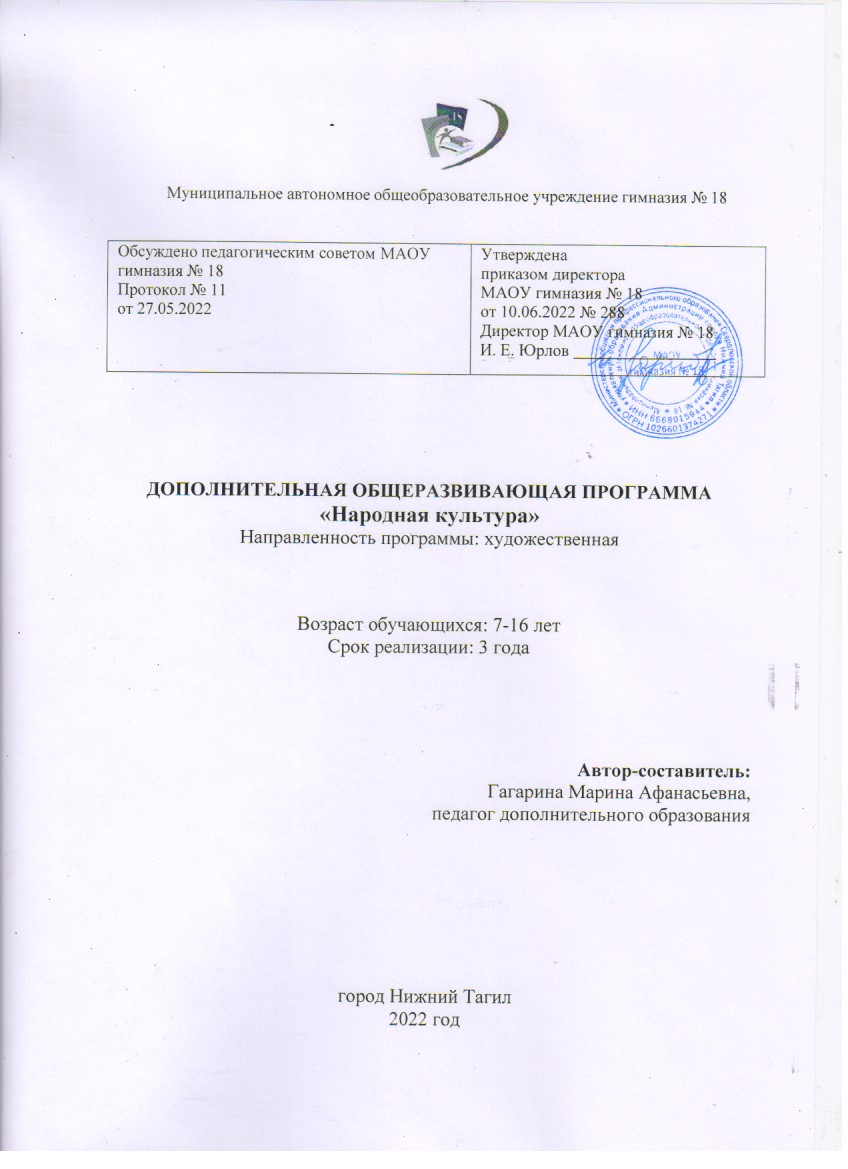 СОДЕРЖАНИЕКОМПЛЕКС ОСНОВНЫХ ХАРАКТЕРИСТИК ОБЩЕРАЗВИВАЮЩЕЙ ПРОГРАММЫ1.1 ПОЯСНИТЕЛЬНАЯ ЗАПИСКААктуальность программы.Современная педагогика одной из основных задач в области образования и воспитания подрастающего поколения ставит целью его приобщение к народным традициям, национальной творческой культуре, к фольклору. Такая работа начинается с первой ступени обучения, когда закладываются основные понятия у ребенка, формируются речь и   мышление, развиваются умения, навыки и способности. Изучение и освоение культурного наследия дает возможность в современной жизни создать оптимальную систему передачи трудовых, эстетических, нравственных, интеллектуальных ценностей, знаний и практического опыта, накопленного за время исторического развития русским народом, подрастающему поколению.Музыкальный фольклор – уникальная, самобытная культура наших предков – осознаётся современным обществом как значительный фактор духовности, преемственности поколений, приобщение к национальным жизненным истокам.Дополнительная общеразвивающая программа «Народная культура» имеет художественную направленность.Данная программа актуальна, так как она подходит для образования детей с различным уровнем подготовки на любой стадии обучения и обусловлена острой необходимостью воспитания цельной, жизнеспособной, творческой и нравственно здоровой личности, защиты и развития ее духовности.Программа «Народная культура» разработана с учетом действующих нормативных правовых актов в сфере дополнительного образования:Федеральный Закон от 29.12.2012 г. № 273-ФЗ «Об образовании в Российской Федерации» (далее – ФЗ);Федеральный закон РФ от 24.07.1998 № 124-ФЗ «Об основных гарантиях прав ребенка в Российской Федерации» (в редакции 2013 г.);Стратегия	развития	воспитания	в	РФ	на	период	до	2025	года (распоряжение Правительства РФ от 29 мая 2015 г. № 996-р);Постановление Главного государственного санитарного врача РФ от 28 сентября 2020 г. № 28 «Об утверждении санитарных правил СП 2.4.3648-20«Санитарно-эпидемиологические	требования	к	организациям	воспитания и обучения, отдыха и оздоровления детей и молодежи» (далее – СанПиН);Приказ Министерства образования и науки Российской Федерации от 23.08.2017 г. № 816 «Об утверждении Порядка применения организациями, осуществляющими образовательную деятельность, электронного обучения, дистанционных образовательных технологий при реализации образовательных программ»;Приказ Министерства труда и социальной защиты Российской Федерации от 05.05.2018 № 298 «Об утверждении профессионального стандарта«Педагог дополнительного образования детей и взрослых»;Приказ     Министерства     просвещения     Российской     Федерации от 09.11.2018 г. № 196 «Об утверждении Порядка организации и осуществления образовательной деятельности по дополнительным общеобразовательным программам» (далее – Порядок);Приказ     Министерства     просвещения     Российской     Федерации от 30 сентября 2020 года № 533 «О внесении изменений в Порядок организации и осуществления образовательной деятельности по дополнительным общеобразовательным программам, утвержденный приказом Министерства просвещения Российской Федерации от 9 ноября 2018 г. № 196«;Приказ     Министерства     просвещения     Российской     Федерации от 03.09.2019 № 467 «Об утверждении Целевой модели развития региональных систем дополнительного образования детей»;Письмо Минобрнауки России от 18.11.2015 № 09-3242 «О направлении информации» (вместе с «Методическими рекомендациями по проектированию дополнительных общеразвивающих программ (включая разноуровневые программы)»;Письмо   Минобрнауки    России    от    28.08.2015    №    АК-2563/05«О методических рекомендациях» (вместе с «Методическими рекомендациями по организации образовательной деятельности с использованием сетевых форм реализации образовательных программ».Письмо   Минобрнауки    России    от    29.03.2016    №    ВК-641/09«О направлении методических рекомендаций» (вместе с «Методическими рекомендациями по реализации адаптированных дополнительных общеобразовательных программ, способствующих социально-психологической реабилитации, профессиональному самоопределению детей с ограниченными возможностями здоровья, включая детей-инвалидов, с учетом их особых образовательных потребностей»);Приказ Министерства общего и профессионального образования Свердловской области от 30.03.2018 г. № 162-Д «Об утверждении Концепции развития образования на территории Свердловской области на период до 2035 года».Согласно ФЗ №273 (ст. 12. п.5) образовательные программы самостоятельно разрабатываются и утверждаются организацией, осуществляющей образовательную деятельность.Устав МАОУ гимназия № 18Новизна данной программы состоит во взаимосвязи народного пения, театрального искусства, хореографии, что реализуется посредством музыкальных спектаклей, где дети поют, танцуют и проигрывают разнообразные роли.Педагогическая целесообразность обучения по данной программе выражается в возможности развития творческих способностей детей через реализацию таких приоритетных направлений, как: устное народное творчество, декоративно – прикладное творчество, народные игры, русская народная песня, быт старины и занятия людей, традиционные и обрядовые праздники. Все перечисленные направления позволяют в полной мере приобщить обучающихся к русской народной культуре. Значимость программы заключается в том, что традиционная культурарассматривается здесь как знание, без которого общество не может развиваться, традиции – как язык общения народов, особая модель построения неконфликтных коммуникативных ситуаций, способ прогнозирования их развития.Отличительная особенность программы «Народная культура» заключается в том, что она разработана для детей общеобразовательной школы, которые не имеют специальной музыкальной грамотности.С учётом разного уровня на старте освоения программы, на основе индивидуального подхода с учётом особенностей детей (индивидуальная работа с одарёнными и с дезадаптивными детьми) темы программы могут варьироваться.1.2 ЦЕЛЬ И ЗАДАЧИ ОБЩЕРАЗВИВАЮЩЕЙ ПРОГРАММЫЦель программы: создание условий для духовного и нравственного развития обучающихся через постижение основ народной культуры, исконных русских традиций, музыкального, песенного и декоративно – прикладного наследия.Задачи программы:знакомить обучающихся с историей России, с ее традициями, обрядами, праздниками и ремеслами;дать обучающимся начальные представления о фольклоре как источнике народной мудрости, красоты и жизненной силы;привить бережное отношение к культурным традициям, как русского, так и других народов России;обеспечить знания традиционного русского поэтического и музыкально-поэтического творчества;способствовать овладению обучающимися русской народной певческой манеры исполнения;развить артистические, эмоциональные качества у детей средствами фольклора;на фольклорной основе сформировать и развить исполнительско - творческие навыки и умения каждого ученика.мотивировать обучающихся к самопознанию и творчеству через изучение промыслов и овладение навыками традиционных ремесел;мотивировать обучающихся к самопознанию и творчеству через овладение навыками традиционных ремесел;развивать личностные качества: самостоятельность, ответственность, активность;формировать отношения сотворчества, сотоварищества между членами коллектива;способствовать формированию эмоционально – волевой сферы.Адресат программы. Программа ориентирована на детей в возрасте 7-16 лет.Срок реализации программы. Программа рассчитана на 3 года обучения.Формы реализации: очная форма.ПЛАНИРУЕМЫЕ РЕЗУЛЬТАТЫПредметные результаты:иметь представления о традициях, праздниках, ремеслах народов, населяющих Россию;овладеть умениями организовывать свою жизнь по правилам, заложенным традициями российского народа;развить художественный вкус устойчивый интерес к музыкальному искусству и вокально-хоровому виду музыкально-творческой деятельности;иметь представление о художественной картине мира на основе освоения отечественных традиций и постижения историко-культурной, этнической, региональной самобытности музыкального искусства разных народов;уметь использовать элементарные вокально-хоровые умения и навыки при воплощении художественно-образного содержания музыкальных произведений;применять полученные знания и приобретенный опыт творческой деятельности при реализации различных проектов для организации содержательного культурного досуга;участвовать в концертной деятельности, исполнение вокально-хоровых произведений, импровизаций, театральных спектаклей, музыкальных фестивалей и конкурсов и др. Метапредметные результаты:наблюдать за различными явлениями жизни и искусства, понимание их специфики и эстетического многообразия;овладеть способностью к реализации собственных творческих замыслов через понимание целей, выбор способов решения проблем поискового характера;выполнять логические действия: анализ, сравнение, синтез, общение, классификация по стилям и жанрам музыкального искусства;участвовать в совместной деятельности на основе сотрудничества, поиска компромиссов, распределение функций и ролей;уметь воспринимать окружающий мир во всѐм его социальном, культурном,природном и художественном разнообразии.Личностные результаты:укреплять культурную, этническую и гражданскую идентичность в соответствии с духовными традициями семьи и народа;иметь эмоциональное отношение к искусству, эстетический взгляд на мир в его целостности, художественном и самобытном разнообразии;иметь навыки социокультурной адаптации в современном мире и позитивную самооценку своих музыкально-творческих возможностей;уметь сотрудничать со сверстниками при решении различных музыкальных творческих задач;развить духовно-нравственные и этические чувства, эмоциональную отзывчивость, понимание и сопереживание, уважительное отношение к историко-культурным традициям других народов.1.4 СОДЕРЖАНИЕ ОБЩЕРАЗВИВАЮЩЕЙ ПРОГРАММЫ1.4.1 Учебный планПрограмма рассчитана на 3 года обучения. Модуль программы соответствует годуобученияМодуль 1. Стартовый уровень – 108 ч., 3 раза в неделю по 1 часу.Модуль 2. Базовый уровень – 108 ч., 3 раза в неделю по 1 часу (2 раза в неделю по 1 и 2 часа соответственно).Модуль 3. Продвинутый уровень – 108 ч., 3 раза в неделю по 1 часу (2 раза в неделю по 1 и 2 часа соответственно).Продолжительность академического часа: 45 минут.Наполняемость в группах в соответствие с санитарно-эпидемиологическими требованиями к организациям дополнительного образования составляет 15 человек.1.4.2 Учебный (тематический) планСодержание программы предусматривает комплекс занятий, распределенных по следующим модулям, рабочие программы которых представлены в приложениях программы:Рабочая программа «Народная культура» модуль 1, Стартовый уровень (1 год обучения)»;Рабочая программа «Народная культура» модуль 2, Базовый уровень (1 год обучения)»;Рабочая программа «Народная культура» модуль 3, Продвинутый уровень (1 год обучения)»;ОРГАНИЗАЦИОННО – ПЕДАГОГИЧЕСКИЕ УСЛОВИЯ2.1 Календарный учебный график на учебный годС 15.08.2022-01.09.2022: Набор детей в объединения. Проведение родительских собраний, комплектование учебных групп.Начало учебного года: с 1 сентября 2022 года. Конец учебного года: 31 мая 2023 годаПродолжительность учебного года – 36 учебных недель.Каникулы: с 01июня по 31 августа 2023 года.Сроки продолжительности обучения:2.2 Условия реализации программыФормы аттестации/ контроля и оценочные материалыЧтобы проследить качество обученности воспитанников по образовательной программе, необходимо организовать систему заданий, направленных на выявление степени обученности по различным параметрам программы. Для мониторинга результатов обучения по дополнительной общеразвивающей программе используется методика Кленовой Н.В.,Буйловой Л.Н., которая включает в себя:Мониторинг результатов обучения по дополнительной общеразвивающей программеМониторинг личностного развития обучающихся.Реализация творческого потенциала обучающегосяДля определения уровня освоения предметной области и степени сформированности основных общеучебных компетентностей педагогам предлагается методика «Мониторинг результатов обучения обучающегося по дополнительной общеразвивающей программе»Дважды в течение учебного года заносятся данные о обучающихся вдиагностическую карту № 1Технология определения результатов обучения ребенка по дополнительной общеразвивающей программе представлена в таблице-инструкции, содержащей показатели, критерии, степень выраженности оцениваемого качества, методы диагностики.Для мониторинга личностного развития обучающихся используется Таблица 2.Приведенные в таблице личностные свойства отражают многомерность личности; позволяют выявить основные индивидуальные особенности ребенка, легко наблюдаемы и контролируемы, доступны для анализа любому педагогу и не требуют привлечения других специалистов.Работа по предложенной технологии позволяет содействовать личностному росту ребенка, выявлять то, каким он пришел, чему научился, каким стал через некоторое время.В качестве методов диагностики личностных изменений ребенка можно использовать наблюдение, анкетирование, тестирование и другие.Реализация творческого потенциала обучающегося В карте 3 заполняются достижения обучающихся: На уровне учреждения.На уровне района, города.На уровне региона, федерации.На республиканском, международном уровне.Мониторинг результатов обучения обучающегося по дополнительной общеразвивающей программеКарта 1Мониторинг результатов обучения обучающегося по дополнительной общеразвивающей программе Карта 1 для	года обучения, группа №	направление		 ФИО педагога 			0 –срез проводится на первом году обучения. Н – низкий уровень,С – средний уровень, В – высокий.Низкий уровень - нет первоначальных умений и навыков работы с компьютером Средний уровень – работу выполняет с помощью педагогаВысокий уровень – работает самостоятельно, творческиМониторинг личностного развития обучающегося в процессе освоения дополнительной общеразвивающей программы (Карта 2)Карта 2Мониторинг личностного развития обучающегося в процессе освоения дополнительной общеразвивающей программы Карта 2 для	года обучения, группа №	направление 	ФИО педагога 	0- срез проводится на первом году обучения. Н - низкий уровень,С – средний уровень, В – высокий.Карта 3Карта 3 «Реализация творческого потенциала обучающегося Карта 3 для	года обучения, группа № 	ФИО педагога 	3.СПИСОК ЛИТЕРАТУРЫЛитература для педагогаНормативные документы:Федеральный Закон от 29.12.2012 г. № 273-ФЗ «Об образовании в Российской Федерации» (далее - ФЗ);Стратегия развития воспитания в РФ на период до 2025 года (распоряжение Правительства РФ от 29 мая 2015 г. № 996-р);Приказ	Министерства	просвещения	Российской	 Федерации от 09.11.2018 г. № 196 «Об утверждении Порядка организации и осуществления образовательной деятельности по дополнительным общеобразовательным программам» (далее - Порядок);Приказ	Министерства	просвещения	Российской	 Федерации от 30 сентября 2020 года № 533 «О внесении изменений в Порядок организации и осуществления образовательной деятельности по дополнительным общеобразовательным программам, утвержденный приказом Министерства просвещения Российской Федерации от 9 ноября 2018 г. N 196»;Письмо Минобрнауки России от 18.11.2015 № 09-3242 «О направлении информации» (вместе с «Методическими рекомендациями по проектированию дополнительных	общеразвивающих	программ (включая разноуровневые программы)»;Приказ Министерства общего и профессионального образования Свердловской области от 30.03.2018 г. № 162-Д «Об утверждении Концепции развития образования на территории Свердловской области на период до 2035 года».Устав  МАОУ гимназия № 18.Литература, использованная при составлении программы:«Разработка дополнительных общеобразовательных общеразвивающих программ в образовательных организациях» (методические рекомендации). МИНИСТЕРСТВО ОБРАЗОВАНИЯ И МОЛОДЕЖНОЙ ПОЛИТИКИ СВЕРДЛОВСКОЙ ОБЛАСТИ. Государственное автономное нетиповое образовательное учреждение Свердловской области «Дворец молодёжи» Региональный модельный центр. Екатеринбург 2021г.Литература для обучающихся (родителей):Большая книга пословиц и поговорок, загадок и потешек. - СПб., 2008 г., 416 с.Вестник Российского фольклорного союза // Периодический журнал РФСГромыко М.М. Мир русской деревни, - М., 1991.Дайн Г. Детский народный календарь (приметы, поверья, игры, рецепты, рукоделие), М., 2001.Балашова С.С., Шенталинская Т.С. Музыкальный фольклор и школа. // в сб. «Спутник учителя музыки» - М., 1994.Ботякова О.А. Солнечный круг. Детский народный календарь, - С-Пб., 2004.Волков Г.Н. Этнопедагогика//учебник - М., 2000.Жаворонушки /составитель Науменко Г.М., - М., 1984.Ланетина Л. Моисеева Л. Книжки для Ульянушки (методическое пособие по основам традиционной народной росписи), - Вологда, 2009.Народное искусство в воспитании детей (под ред. Т. С. Комаровой). – М., 1997.Народный театр. Сост. А. Ф. Некрылова, Н. И. Савушкина. – М., 1991.Науменко Г. Чудесный короб (сказки, игры, загадки). - М., 2005 г., 132 с.Покровский Е.П. Детские игры, - М., 1993.Соколова Л., Некрылова А. Воспитание ребенка в русских традициях, - М., 2003.Старик - годовик. - М., 1999 г., 83 с. Традиционная культура и мир детства/ сост. Н. Успенская, - Екатеринбург, 2008.Традиционная культура Урала // альм., вып.II, - г. Екатеринбург, 2002.Трынцы, брынцы, бубенцвы. Русские народные потешки, прибаутки, заклички, считалки - М., 1984, 110 с.Фольклор и молодежь. Сборник статей, - М., 2000.Чагин Г.Н. Мировоззрение и традиционная обрядность русских крестьян Среднего Урала в середине XIX- начале XX века – г. Пермь, 1993.Этно и географический словарь Среднего Урала. 5 выпусков – г. Екатеринбург, 2001- 2002.Образовательные технологии и методы обученияНа занятиях используются следующие образовательные технологии:Технология дифференцированного обучения, которая включает в себя учет индивидуальных особенностей, группирование на основе этих особенностей, вариативность учебного процесса в группе.Технология личностно-ориентированного обучения – организация воспитательного процесса на основе глубокого уважения к личности ребенка, учете особенностей его индивидуального развития, отношения к нему как к сознательному, полноправному и ответственному участнику образовательного процесса. Это формирование целостной, свободной, раскрепощенной личности, осознающей свое достоинство и уважающей достоинство и свободу других людей.Технология мастерских, при помощи которой формируются основы художественных представлений и художественных знаний обучающихся и способствует эффективному развитию практических умений в работе с материалом. Центральное место на занятиях отводится практической индивидуальной и самостоятельной работе, а также взаимопомощи воспитанников с разным уровнем обучения.Игровые технологии, основной целью которых является обеспечение личностно- деятельного характера усвоения знаний, умений и навыков. Основным механизмом реализации этого вида технологий являются игровые методы вовлечения обучаемых в творческую деятельность (работа с карточками, загадки, тематические игры, конкурсы).Здоровьесберегающие технологии, предусматривающие   создание   оптимальнойздоровьесберегающей среды, обеспечивающей охрану и укрепление физического, психического и нравственного здоровья воспитанников.Проектное обучение. В полной форме работа над проектом проходит 6 стадий: подготовка, планирование, исследование, выводы, представление или отчет, оценка результата и процесса. Педагог выступает в роли куратора или консультанта: помогает обучающимся в поиске источников, сам является источником информации, поддерживает и поощряет обучающихся, координирует и корректирует весь процесс, поддерживает непрерывную обратную связь.Информационные технологии – все технологии, использующие специальные технические информационные средства: компьютер, аудио, видео, телевизионные средства обучения.В объединении используются следующие методы организации образовательной деятельности:словесные (беседа, диалог, дискуссия, лекция, чтение, объяснение, рассказ);наглядные (методы иллюстрации: показ плакатов, пособий, таблиц, фотографий, картин, работа по образцу);практические (практические работы, исследования и наблюдения, изготовление поделок).репродуктивные (изготовление наглядных пособий, оформление выставок, работа по образцу);проектные и проектно-конструкторские (разработка проектов, создание творческих работ, произведений декоративно-прикладного искусства).Основной прием организации образовательной деятельности «Делай, как я», «Делай со мной», «Делай лучше меня».Технология дифференцируемого обучения, которая ставит своей целью создание оптимальных условий для развития задатков и способностей воспитанников. Механизмом реализации являются методы индивидуального подхода к обучающемуся.Технология сотрудничества - профессиональное общение педагога с учащимися на занятии и вне его (в процессе обучения и воспитания), имеющее определённые педагогические функции и направленное на создание благоприятного климата, а также на другого рода психологическую оптимизации.Использование перечисленных выше технологий характеризует целостный образовательный процесс детского объединения и является формой организации творчества детей.Приложение к дополнительнойобщеразвивающей программе«Народная культура»РАБОЧАЯ ПРОГРАММАМОДУЛЬ 1 «НАРОДНАЯ КУЛЬТУРА. СТАРТОВЫЙ УРОВЕНЬ» МОДУЛЬ 2 «НАРОДНАЯ КУЛЬТУРА. БАЗОВЫЙ УРОВЕНЬ» МОДУЛЬ 3 «НАРОДНАЯ КУЛЬТУРА. ПРОДВИНУТЫЙ УРОВЕНЬ»Тематическое планирование Модуль 1Содержание Модуль 1Раздел I. Русский фольклор – творчество русского народа. Тема 1. Вводное занятие.Погружение программу. Обзор необходимых материалов. Организация рабочего пространства. Инструктажи по технике безопасности.Тема 2. Детский устный фольклор.Разучивание прибауток, считалок, закличек, дразнилок. Роль различных жанров детского фольклора в становлении личности ребенка и устройстве взаимоотношений в детской среде.Тема 3. Музыкальный фольклор.Разучивание песенного и игрового материала. Знакомство с инструментальными наигрышами. Знакомство с народными шумовыми инструментами.Тема 4. Вокально-хоровое пение.Музыкальная азбука фольклора, народная лексика, соединение слова с музыкой, движением. Малообъёмные песни: песни-игры, веснянки, потешки – 1-2 звука, в терцию. Знакомство с вокально-хоровыми приемами пения в народной манере, близкой к разговорной речи. Формирование звука: открытого, легкого, звонкого.Тема5. Народная хореография.Освоение движений. Основные положения рук, ног. Виды шага: простой с притопом, с проскальзыванием каблука. Русский поклон: поясной, грудной. Соединение рук в хороводе. Фигуры хоровода: круг, круг в круге, стенка на стенку.Тема 6. Народная игрушка.Игрушки из подручного и природного материала. Работа с соломкой, мочалом, щепой.Изготовление фигурки «птица».Раздел II. Народный календарь.Тема 7. Знакомство с календарными праздниками и обрядами Календарные праздники и обряды. Зимние, весенние, летние праздники.Происхождение праздников, связь их с природой. Духовная основы праздника Рождества.Тема 8. Подготовка и проведение Дня птиц.Прилет птиц и встреча весны на Урале. Закликание птиц. Жаворонки. Праздник Благовещения. Разучивание песен и игр с сюжетами о птицах.Тема 9. Народная педагогика: род, семья, я.Определение значения понятий «род», «родина», рождение младенца, старший в роду.Тема 10.  Концертная и экскурсионная деятельность.Посещение Музея-заповедника, музея ИЗО. Участие в городской краеведческой игре«Я - тагильчанин». Благотворительные концерты. Участие в социально – значимых проектах внутри ОУ и города.Тема 11. Итоговое занятие.Форма проведения итогового занятия – «семейная гостиная».Тематическое планирование Модуль 2Содержание Модуль 2Раздел I. Русский фольклор – творчество русского народа. Тема 1. Вводное занятие.Погружение программу. Обзор необходимых материалов. Организация рабочего пространства. Инструктажи по технике безопасности.Тема 2. Детский устный фольклор.Разучивание прибауток, считалок, закличек, дразнилок. Роль различных жанров детского фольклора в становлении личности ребенка и устройстве взаимоотношений в детской среде. Дети – носители фольклорной традиции. Аудиофиксация образцов современного детского фольклора.Тема 3. Музыкальный фольклор.Разучивание песенного и игрового материала согласно тематике занятий.Продолжение знакомства с инструментальными наигрышами. Народные инструменты как часть музыкального творчества. Знакомство с духовыми, струнными инструментами.Ритмические упражнения.Тема 4. Вокально-хоровое пение.Соединение слова с музыкой, движением в народном творчестве. Расширение объема песен до кварты. Устойчивое овладение вокально-хоровыми приемами пения в народной манере, близкой к разговорной речи. Формирование звука: открытого, легкого, звонкого.Пение в группах, достижение слитности звучания.Тема 5. Народная хореография.Овладение свободными и точными движениями в такт музыке. Основные положения рук, ног. Виды шага: простой с притопом, с проскальзыванием каблука. Освоение движений в парах: кружение, поворот из-под руки. Соединение рук в хороводе. Фигуры хоровода: круг, круг в круге, стенка на стенку.Тема 6. Народная игрушка.Игрушки из подручного и природного материала. Работа с тканью, тесьмой.Изготовление из подготовленных деталей «куклы-зернушки». Изготовление простейших свистулек и игрушек из первых весенних растений: травы, цветов, веток кустарников.Раздел II Народный календарь.Тема 7. Знакомство с календарными праздниками и обрядами.«Круглый год» - продолжение знакомства с праздниками и обрядами русского земледельческого календаря. Осенние праздники: капустные вечерки, обряд «похорон мух». Три встречи весны. Происхождение праздников, связь их с природой. Дни осеннего и весеннего равноденствия, зимнего и летнего солнцестояния – как ключевые моменты в земледельческом календарном цикле.Тема 8. Подготовка и проведение праздника Масленицы.Традиции масленичные развлечения, особенности празднования в Нижнем Тагиле, на Урале. Сцены народного театра. Великий пост как подготовка к пасхальному празднику.Заклички, песни, игры.Тема 9. Народная педагогика: воспитание детей в труде и взаимопомощи.Знакомство с женскими и мужскими работами в поле и огороде, традиционными ремеслами. Ребенок – правая рука родителей и помощник в семейных делах. «Трудовые» игры.Тема 10. Игры народов Урала.Знакомство народами Урала и Приуралья: татарами, манси, коми, их традиционными развлечениями. Общее и различное в традициях разных народовТема 11. Концертная и экскурсионная деятельностьПосещение Музея-заповедника. Участие в городской краеведческой игре «Я -тагильчанин», «Мы живем на Урале». Благотворительные концерты. Участие в социально – значимых проектах внутри ОУ и города.Тема 12. Итоговое занятие.Форма проведения итогового занятия – «народные гулянья».Тематическое планирование Модуль 3Содержание Модуль 3Раздел I. Русский фольклор – творчество русского народа. Тема 1. Вводное занятие.Погружение программу. Обзор необходимых материалов. Организация рабочего пространства. Инструктажи по технике безопасности.Тема 2. Детский устный фольклор.Разучивание образцов устной народной поэзии, приуроченной к обрядам и праздникам. Роль народнопоэтического творчества в становлении личности ребенка и устройстве взаимоотношений в детской среде.Тема 3. Музыкальный фольклор.Разучивание песенного и игрового материала. Знакомство с инструментальными наигрышами. Знакомство с новыми группами народных инструментов: духовыми, струнными.Тема 4. Вокально-хоровое пение.Расширение попевочного букваря до септимы, ходы на квинту, сексту, септиму. Навыки двухголосного пения на доступном материале: плясовые песни, календарные, казачьи строевые. Знакомство с гетерофонией, понятием дроблепния сильной доли в пляске.Диалектные особенности звукоизвлечения.Тема 5. Народная хореография.Усложнение упражнений с некоторым ускорением исполнения отдельных движений, фигур хоровода и плясок. Соединение рук в парах для участия в пляске. Фигуры хоровод«Улитка», «Змейка», «Гребень». Исполнение движений в разном темпе.Тема 6. Народная игрушка.Игрушки из подручного и природного материала. Изготовление куклы-зернушки, обрядового печенья «козули», поясов методом «дерганье на пальцах».Раздел II Народный календарьТема 7. Знакомство с календарными праздниками и обрядами.Осенние праздники и обряды. Их связь с хозяйственной деятельностью крестьян. Женские и мужские сезонные работы. Духовная основы праздника Осенины и праздника ПасхаТема 8. Проведение праздника Осенины.Три встречи осени: Новоление (1 сентября), Воздвижение, Рождество Богородицы.Капустные вечерки.Проведение праздника Пасхи.Традиции поста, подготовка к Великому Христову Воскресению: духовная основа, хозяйственные дела, украшение дома, крашение и роспись яиц, весенние песни и хороводы.Тема 9. Народная педагогика: род, семья, я.Хозяин и хозяйка в доме. Мужик и большуха. Хороводный возраст. Старик и старуха. Особенности народного костюма в зависимости от возраста, семейного статуса носителя.Тема 10. Концертная и экскурсионная деятельностьПосещение музея ИЗО. Посещение Музея-заповедника. Участие в городской краеведческой игре «Я - тагильчанин», «Мы живем на Урале». Благотворительные концерты. Участие в социально – значимых проектах внутри ОУ и города.Тема 11. Итоговое занятие.Форма проведения итогового занятия – «праздничный творческий вечер». Вручение наград.Стр.1КОМПЛЕКС ОСНОВНЫХ ХАРАКТЕРИСТИК ОБЩЕРАЗВИВАЮЩЕЙ ПРОГРАММЫ31.1Пояснительная записка31.2Цель и задачи общеразвивающей программы41.3Планируемые результаты51.4Содержание общеразвивающей программы 61.4.1Учебный план61.4.2Учебный (тематический) план62ОРГАНИЗАЦИОННО - ПЕДАГОГИЧЕСКИЕ УСЛОВИЯ72.1Календарный учебный график на учебный год72.2Условия реализации программы72.3 Формы аттестации/ контроля и оценочные материалы73СПИСОК ЛИТЕРАТУРЫ15ПРИЛОЖЕНИЕ (Рабочие программы модулей)18№Название модуляВсегоТеорияПрактикаФормы аттестации/контроля1Модуль 1108ч.20ч.88ч.Зачеты, срезы по каждой теме с последующим составлением рейтинга портфолио.Итоговая аттестация – презентация и защита творческих проектов.Создание и организация народных гуляний.2Модуль 2108ч.20ч.88ч.Зачеты, срезы по каждой теме с последующим составлением рейтинга портфолио.Итоговая аттестация – презентация и защита творческих проектов.Создание и организация народных гуляний.3Модуль 3108ч.20ч.88ч.Зачеты, срезы по каждой теме с последующим составлением рейтинга портфолио.Итоговая аттестация – презентация и защита творческих проектов.Создание и организация народных гуляний.1 полугодие (с 01.09. по 30.12.2022)2 полугодие (с 09.01 по 31.05.2023)Материально-технические условия и методические материалыКадровые условияКачественное освещение в соответствии с нормами СанПин;кабинет оформлен эстетически в соответствии со спецификой данного вида деятельности, что способствует формированию хорошего вкуса обучающихся. Количество оборудованных мест для работы соответствует количеству обучающихся. В кабинете имеются инструкции по технике безопасности и охране труда.Кабинет оборудован музыкальными инструментами: гармони, балалайки, шумовые и ударные народные инструменты.В костюмерной комнате в хорошем состоянии содержатся комплекты сценических костюмов и реквизит для выступлений фольклорного коллектива.Оборудование и материалы:-учебная мебель;-доска;- учебные пособия;-объяснительно-иллюстративный материал;-изделия народных промыслов.Для проведения занятий необходим наглядный материал:Гагарина Марина Афанасьевна, педагог дополнительного образования высшей категории.Коллектив«Деревенька моя»- лауреаты международных, всероссийских, областных конкурсов детского художественного творчестваПоказатели (оцениваемыепараметры)КритерииСтепень выраженности оцениваемого качестваМетоды диагностик (выбирает ПДО в соответствии собразовательной программой)Теоретическая подготовкаТеоретическая подготовкаТеоретическая подготовка1. Теоретические знания (по основным разделам учебно- тематического плана программы)Соответствие теоретических знаний ребёнка программным требованиям;(Н) низкий уровень (ребёнок овладел менее чем ½ объёма знаний, предусмотренных программой)(С) средний уровень (объём усвоенных знаний составляет более ½);(В) высокий уровень (ребёнок освоил практически весь объём знаний, предусмотренных программой за конкретный период).Наблюдение. Тестирование. Контрольный опрос.2. Владение специальной терминологиейОсмысление и правильность использования специальнойтерминологии(Н) низкий уровень (знает не все термины);(С) средний уровень (знает все термины, но не применяет);(В) высокий уровень (знание терминов и умение их применять)СобеседованиеПрактическая подготовкаПрактическая подготовкаПрактическая подготовка1.Практические умения и навыки, предусмотренные программой (по основным разделам учебно-тематического плана)Соответствие практических умений и навыков программным требованиям(Н) низкий уровень (ребёнок овладел менее чем1/2 предусмотренных умений и навыков);(С) средний уровень(В) высокий уровень (ребёнок овладел практически всеми умениями и навыками, предусмотренными программой за конкретный период).Контрольное задание2.Владение специальным оборудованием и оснащениемОтсутствие затруднений в использовании специального оборудования иоснащения(Н) низкий уровень (ребёнок испытывает серьёзные затруднения при работе с оборудованием);(С) средний уровень (работает с оборудованием с помощью педагога);(В) высокий уровень (работает с оборудованием самостоятельно, не испытывает особых трудностей).Контрольное задание3. ТворческиенавыкиКреативность в выполнении практических заданий(Н) начальный (элементарный) уровень развития креативности (ребёнок в состоянии выполнять лишь простейшие практические задания педагога);(С) репродуктивный уровень (выполняет в основном задания на основе образца);(В) творческий уровень (выполняет практические задания с элементами творчества)Контрольное заданиеОбщеучебные умения и навыкиОбщеучебные умения и навыкиОбщеучебные умения и навыки1.Учебно-интеллектуальные уменияСамостоятельность в подборе и анализе(Н) низкий уровень умений обучающийся испытывает серьёзныезатруднения при работе с литературой, нуждается в постоянной помощи и контролеАнализисследовательскойанализировать специальную литературулитературыпедагога;(С) средний уровень (работает с литературой с помощью педагога или родителей);(В) высокий уровень (работает с литературой самостоятельно, не испытывает особых трудностей)работы2 Умение пользоваться компьютерными источниками информацииСамостоятельность в использовании компьютерными источниками(Н) низкий уровень умений обучающийся испытывает серьёзные затруднения при работе с литературой, нуждается в постоянной помощи и контроле педагога;(С) средний уровень (работает с литературой с помощью педагога или родителей);(В) высокий уровень (работает с литературой самостоятельно, неиспытывает особых трудностей)Анализ исследовательской работыУчебно-организационные умения и навыкиУчебно-организационные умения и навыкиУчебно-организационные умения и навыкиУчебно-организационные умения и навыки1 Умение организовать своё рабочее местоСпособность готовить своё рабочее место к деятельности иубирать его за собой(Н) низкий уровень умений (обучающийся испытывает серьёзные затруднения, нуждается в постоянной помощи и контроле педагога);(С) средний уровень(В) высокий уровень (всё делает сам).Наблюдение2 Навыки соблюдения в процессе деятельности правил безопасностиСоответствие реальных навыков соблюдения правил безопасностипрограммным требованиям(Н) низкий уровень (ребёнок овладел менее чем ½ объёма навыков соблюдения правил безопасности, предусмотренных программой);(С) средний уровень (объём усвоенных навыков составляет более ½);(В) высокий уровень (воспитанник освоил практически весь объём навыков, предусмотренных программой за конкретный период).Наблюдение3 Умениеаккуратно выполнять работуАккуратность и ответственность в работе(Н) удовлетворительно(С) хорошо(В) отличноНаблюдениеФИ воспитанникаТеоретическая подготовка обучающегосяТеоретическая подготовка обучающегосяТеоретическая подготовка обучающегосяПрактическая подготовка обучающегосяПрактическая подготовка обучающегосяПрактическая подготовка обучающегосяОбщеучебные умения и навыки обучающегосяОбщеучебные умения и навыки обучающегосяОбщеучебные умения и навыки обучающегосяЗа годФИ воспитанникасрез1полугодие2полугодиерез1полугодие2полугодиерез1полугодие2полугодие123456789101112Показатели (оцениваемые параметры)КритерииСтепень выраженности оцениваемого качестваУровень развитияМетоды диагност ики1. Организационно - волевые качества1. Организационно - волевые качества1. Организационно - волевые качества1. Организационно - волевые качества1. Организационно - волевые качества1. ТерпениеСпособность переносить (выдерживать ) известные нагрузки, уметь преодолевать трудности.Терпения хватает меньше. чем на ½занятия;Терпения хватает больше. чем на ½Низкий (Н) Средний (С) Высокий (В)Наблюде ниезанятияТерпения хватает на всё занятие2.ВоляСпособность активно побуждать себя к практическим действиямВолевые усилия воспитанника побуждаются извне;Иногда- самим воспитанником;Всегда-- самим воспитанником;Низкий (Н) Средний (С) Высокий (В)Наблюде ния3.СамоконтрольУмение контролировать поступки (приводить к должному действию)Воспитанник постоянно действует под воздействием контроля;Периодически контролирует себя сам;Постоянно контролирует себя самНизкий (Н) Средний (С) Высокий (В)Наблюде ния2 Ориентационные качества2 Ориентационные качества2 Ориентационные качества2 Ориентационные качества2 Ориентационные качества1. СамооценкаСпособность оценивать себя адекватно реальным достижениямЗавышеннаяЗаниженнаянормальнаяНизкий (Н) Средний (С) Высокий (В)Анкетиро вание2. Интерес к занятиям в детском объединенииОсознание участия воспитанника в освоении образовательной программыинтерес к занятиям продиктован извне;интерес периодически поддерживается самим воспитанником;интерес постоянно поддерживается воспитанником самостоятельно.Низкий (Н) Средний (С) Высокий (В)Тестиров ание3. Поведенческие качества3. Поведенческие качества3. Поведенческие качества3. Поведенческие качества3. Поведенческие качества1.КонфликтоностьУмение воспитанника контролировать себя в любой конфликтной ситуациижелание участвовать (активно) в конфликте (провоцировать конфликт)сторонний наблюдательактивное примирениеНизкий (Н) Средний (С) Высокий (В)Наблюде ние2.Тип сотрудничестваУмение ребёнка сотрудничатьне желание сотрудничать ( по принуждению)желание сотрудничать (участие)активное сотрудничество (проявляет инициативу)Низкий (Н) Средний (С) Высокий (В)Наблюде ние4. Личностные достижения воспитанника4. Личностные достижения воспитанника4. Личностные достижения воспитанника4. Личностные достижения воспитанника4. Личностные достижения воспитанника1 Участие в мероприятиях учрежденияСтепень и качество участияне принимает участияпринимает участие с помощью педагога или родителейсамостоятельно выполняет работуНизкий (Н) Средний (С) Высокий (В)Выполне ние работы№ФИвоспитанникаОрганизационно- волевые качестваОрганизационно- волевые качестваОрганизационно- волевые качестваОриентационные качестваОриентационные качестваОриентационные качестваПоведенческие качестваПоведенческие качестваПоведенческие качестваЛичностные достижения воспитанникаЛичностные достижения воспитанникаЛичностные достижения воспитанниказа год№ФИвоспитанника0срез1полугоди е2полугоди е0срез1полугоди е2полугоди е0срез1полугоди е2полугоди е0 срез1полугоди е2полугод ие12345ДатаФ.И.О. воспитанника, название коллектива (кол-во участников)Название мероприятия, результатНазвание мероприятия, результатНазвание мероприятия, результатНазвание мероприятия, результатНазвание мероприятия, результатДатаФ.И.О. воспитанника, название коллектива (кол-во участников)Внутри учрежденияРайонГородРегионФедерация№Наименование разделов и темВсего часовКоличество часовКоличество часов№Наименование разделов и темВсего часовТеорияПрактикаРаздел 1.Русский фольклор – творчество русского народа.Раздел 1.Русский фольклор – творчество русского народа.Раздел 1.Русский фольклор – творчество русского народа.Раздел 1.Русский фольклор – творчество русского народа.Раздел 1.Русский фольклор – творчество русского народа.1Вводное занятие.112Детский устный фольклор10373Музыкальный фольклор182164Вокально-хоровое пение14145Народная хореография666Народная игрушка514ИТОГОИТОГО53647Раздел 2.Народный календарьРаздел 2.Народный календарьРаздел 2.Народный календарьРаздел 2.Народный календарьРаздел 2.Народный календарь7Знакомство с календарными праздниками иобрядами184148Подготовка и проведение Дня птиц1028ИТОГОИТОГО286229Народная педагогика: род, семья, я84410Концертная и экскурсионная деятельность1641211Итоговое занятие.33Всего часов за год1082088№Наименование разделов и темВсего часовКоличество часовКоличество часов№Наименование разделов и темВсего часовТеорияПрактикаРаздел 1.Русский фольклор – творчество русского народа.Раздел 1.Русский фольклор – творчество русского народа.Раздел 1.Русский фольклор – творчество русского народа.Раздел 1.Русский фольклор – творчество русского народа.Раздел 1.Русский фольклор – творчество русского народа.1Вводное занятие.112Детский устный фольклор10373Музыкальный фольклор182164Вокально-хоровое пение14145Народная хореография6156Народная игрушка615ИТОГОИТОГО55847Раздел 2.Народный календарьРаздел 2.Народный календарьРаздел 2.Народный календарьРаздел 2.Народный календарьРаздел 2.Народный календарь7Знакомство с календарными праздниками иобрядами204168Подготовка и проведение праздникаМасленицы1028ИТОГОИТОГО306249Народная педагогика: воспитание в труде и взаимопомощи42210Игры народов России41311Концертная и экскурсионнаядеятельность123912Итоговое занятие.33Всего часов за год:1082088№Наименование разделов и темВсего часовКоличество часовКоличество часов№Наименование разделов и темВсего часовТеорияПрактикаРаздел 1.Русский фольклор – творчество русского народа.Раздел 1.Русский фольклор – творчество русского народа.Раздел 1.Русский фольклор – творчество русского народа.Раздел 1.Русский фольклор – творчество русского народа.Раздел 1.Русский фольклор – творчество русского народа.1Вводное занятие.112Детский устный фольклор10373Музыкальный фольклор203174Вокально-хоровое пение10105Народная хореография666Народная игрушка615ИТОГОИТОГО53845Раздел 2.Народный календарьРаздел 2.Народный календарьРаздел 2.Народный календарьРаздел 2.Народный календарьРаздел 2.Народный календарь7Знакомство с календарными праздниками и обрядами184148Подготовка и проведение Дня птиц1028ИТОГОИТОГО286229Народная педагогика: род, семья, я84410Концертная и экскурсионная деятельность1621411Итоговое занятие.33Всего часов за год1082088